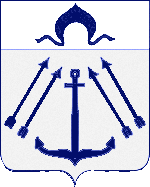 СОВЕТ  ДЕПУТАТОВ ПОСЕЛЕНИЯ  КОКОШКИНО   В ГОРОДЕ МОСКВЕ	________________________________________________________________РЕШЕНИЕ     от 14 октября 2021 года  № 185/4О назначении публичных слушаний по проекту бюджетаПоселения Кокошкино на 2022 и плановый период 2023-2024 годов и порядке учёта предложений и участия граждан в его обсужденииВ соответствии с   постановлением Правительства Москвы от 06.11.2002 № 56 «Об организации местного самоуправления в городе Москве», Положением о бюджетном устройстве и бюджетном процесс в поселении Кокошкино в городе Москве, утвержденным решением Совета депутатов поселения Кокошкино от 24.10.2013 № 11/3, Уставом поселения Кокошкино, Совет депутатов поселения Кокошкино решил:	Назначить публичные слушания по проекту бюджета поселения Кокошкино в городе Москве на 2022 год и плановый период 2023-2024 годов на 08.11.2021 в 17-00 в конференц-зале Совета депутатов поселения Кокошкино, расположенном по адресу: г.Москва, д.п. Кокошкино, ул. Ленина, дом 2Утвердить комиссию для приёма предложений по проекту бюджета поселения Кокошкино в городе Москве на 2022 год и плановый период 2022 и 2023 годов от граждан и проведения публичный слушаний в составе:Председатель -Гущина Г.В. – заместитель главы администрации поселения Кокошкино;Секретарь – Герасимова И.В. – главный специалист организационного отдела и взаимодействия с органами исполнительной власти администрации поселения Кокошкино;Члены комиссии:Гречишных Е.Н. – начальник отдела правового и кадрового обеспечения администрации поселения Кокошкино;Лыгина Т.А. – главный бухгалтер администрации поселения Кокошкино – начальник отдела бухгалтерского учета и отчетности администрации поселения Кокошкино;Бабаев М.И. – заместитель Председателя Совета депутатов поселения Кокошкино;Ледохович О.В. – депутат по многомандатному избирательному округу № 2.Установить срок приёма предложений с 15.10.2021 по 05.11.2021 с 8:00 до 15:00 часов (перерыв с12:00 до 12:45 часов), кроме субботы и воскресения, по адресу: г.Москва, д.п. Кокошкино, ул. Школьная, д.4а, приёмная администрации поселения Кокошкино. Решение вступает в силу со дня его официального опубликования.Опубликовать настоящее решение в информационном бюллетене администрации поселения Кокошкино и разместить на официальном сайте администрации поселения Кокошкино, информационно-телекоммуникационной сети «Интернет» Контроль за исполнением настоящего решения возложить на исполняющего обязанности главы администрации поселения Кокошкино Молчанова С.В.Глава поселения Кокошкино               					         Е.В. Сорокин    